WochenplanBevor du mit dem Arbeiten beginnst, solltest du Folgendes machen/überprüfen: 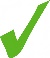 Hast du dir ein Getränk für zwischendurch bereitgestellt? Hast du dir ein bisschen Nervennahrung bereitgestellt?          Liegen auf deinem Schreibtisch alle Materialien, die du für das Fach benötigst?  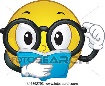   Sobald deine Arbeitszeit anfängt, arbeitest du ruhig und konzentriert, dein Smartphone liegt dabei am besten in einem anderen Raum.Nach jeder Arbeitszeit sollst du dir eine kleine Pause gönnen, gehe am besten kurz raus und tobe dich ein bisschen aus.          Hake jede Aufgabe ab, die du geschafft hast – so siehst du auch, was du schon alles geschafft hast, und kannst mir das zeigen.ORGANISATION = Welche Aufgaben hast du in dieser Woche bekommen? Sortiere sie am besten nach Fächern, du kannst die Aufgaben auch einfach schon einmal überfliegen. *JOKER = Wähle dein Lieblingsfach aus – welche Aufgaben haben dich beim Durchsehen am meisten interessiert? ** JOKER = Wähle das Fach aus, bei dem du noch etwas mehr Zeit zum Üben brauchst. UHRZEITMONTAGDIENSTAGMITTWOCHDONNERSTAGFREITAG8h30 – 9h30ORGANISATION / *JOKERMATHEENGLISCHDEUTSCHMUSIK / RELIGION10h – 11h *JOKERDEUTSCHERDKUNDEMATHEENGLISCH11h30 – 12h*MATHE(JOKER)DEUTSCHENGLISCH(JOKER)13h – 14h DEUTSCHENGLISCHMATHEBIOLOGIE**JOKEREs wäre super, wenn du an 3 Nachmittagen noch etwas liest – auf der PSI-Homepage findest du auch Ideen für gute Sportprogramme!Es wäre super, wenn du an 3 Nachmittagen noch etwas liest – auf der PSI-Homepage findest du auch Ideen für gute Sportprogramme!Es wäre super, wenn du an 3 Nachmittagen noch etwas liest – auf der PSI-Homepage findest du auch Ideen für gute Sportprogramme!Es wäre super, wenn du an 3 Nachmittagen noch etwas liest – auf der PSI-Homepage findest du auch Ideen für gute Sportprogramme!Es wäre super, wenn du an 3 Nachmittagen noch etwas liest – auf der PSI-Homepage findest du auch Ideen für gute Sportprogramme!Es wäre super, wenn du an 3 Nachmittagen noch etwas liest – auf der PSI-Homepage findest du auch Ideen für gute Sportprogramme!